BENDIGO BASEBALL ASSOCIATION INC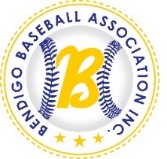 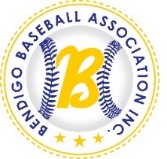 Division 1 Fixture – 2019Round 1 – 14 April 2019Round 1 – 14 April 2019Round 1 – 14 April 2019Round 1 – 14 April 2019Round 1 – 14 April 20192:30PMBendigo EastVFalconsQuarry Hill2:30PMStrathfieldsaye DodgersVScotsStrathfieldsayeRound 2 – 28 April 2019Round 2 – 28 April 2019Round 2 – 28 April 2019Round 2 – 28 April 2019Round 2 – 28 April 20192:30PMFalconsVScotsARR Diamond 22:30PMBendigo EastVStrathfieldsaye DodgersQuarry HillRound 3 – 5 May 2019Round 3 – 5 May 2019Round 3 – 5 May 2019Round 3 – 5 May 2019Round 3 – 5 May 20192:30PMScotsVBendigo EastARR Diamond 12:30PMStrathfieldsaye DodgersVFalconsStrathfieldsayeRound 4 – 12 May 2019Round 4 – 12 May 2019Round 4 – 12 May 2019Round 4 – 12 May 2019Round 4 – 12 May 20192:30PMFalconsVBendigo EastARR Diamond 22:30PMScotsVStrathfieldsaye DodgersARR Diamond 1Round 5 – 19 May 2019 (Matty Lawry Round – all games are at Albert Roy ReserveRound 5 – 19 May 2019 (Matty Lawry Round – all games are at Albert Roy ReserveRound 5 – 19 May 2019 (Matty Lawry Round – all games are at Albert Roy ReserveRound 5 – 19 May 2019 (Matty Lawry Round – all games are at Albert Roy ReserveRound 5 – 19 May 2019 (Matty Lawry Round – all games are at Albert Roy Reserve2:30PMScotsVFalconsARR Diamond 12:30PMStrathfieldsaye DodgersVBendigo EastARR Diamond 2Round 6 – 26 May 2019Round 6 – 26 May 2019Round 6 – 26 May 2019Round 6 – 26 May 2019Round 6 – 26 May 20192:30PMBendigo EastVScotsQuarry Hill2:30PMFalconsVStrathfieldsaye DodgersARR Diamond 2Round 7 – 2 June 2019Round 7 – 2 June 2019Round 7 – 2 June 2019Round 7 – 2 June 2019Round 7 – 2 June 20192:30PMBendigo EastVFalconsQuarry Hill2:30PMStrathfieldsaye DodgersVScotsStrathfieldsaye9 June 2019 – no gamesSenior Winter Championships in GeelongRound 8 – 16 June 2019Round 8 – 16 June 2019Round 8 – 16 June 2019Round 8 – 16 June 2019Round 8 – 16 June 20192:30PMFalconsVScotsARR Diamond 22:30PMBendigo EastVStrathfieldsaye DodgersQuarry HillRound 9 – 23 June 2019Round 9 – 23 June 2019Round 9 – 23 June 2019Round 9 – 23 June 2019Round 9 – 23 June 20192:30PMScotsVBendigo EastARR Diamond 12:30PMStrathfieldsaye DodgersVFalconsStrathfieldsayeRound 10 – 30 June 2019Round 10 – 30 June 2019Round 10 – 30 June 2019Round 10 – 30 June 2019Round 10 – 30 June 20192:30PMFalconsVBendigo EastARR Diamond 22:30PMScotsVStrathfieldsaye DodgersARR Diamond 1Round 11 – 7 July 2019Round 11 – 7 July 2019Round 11 – 7 July 2019Round 11 – 7 July 2019Round 11 – 7 July 20192:30PMScotsVFalconsARR Diamond 12:30PMStrathfieldsaye DodgersVBendigo EastStrathfieldsayeRound 12 – 14 July 2019Round 12 – 14 July 2019Round 12 – 14 July 2019Round 12 – 14 July 2019Round 12 – 14 July 20192:30PMBendigo EastVScotsQuarry Hill2:30PMFalconsVStrathfieldsaye DodgersARR Diamond 2Round 13 – 21 July 2019Round 13 – 21 July 2019Round 13 – 21 July 2019Round 13 – 21 July 2019Round 13 – 21 July 20192:30PMBendigo EastVFalconsQuarry Hill2:30PMStrathfieldsaye DodgersVScotsStrathfieldsayeRound 14 – 28 July 2019Round 14 – 28 July 2019Round 14 – 28 July 2019Round 14 – 28 July 2019Round 14 – 28 July 20192:30PMFalconsVScotsARR Diamond 22:30PMBendigo EastVStrathfieldsaye DodgersQuarry HillRound 15 – 4 August 2019Round 15 – 4 August 2019Round 15 – 4 August 2019Round 15 – 4 August 2019Round 15 – 4 August 20192:30PMScotsVBendigo EastARR Diamond 12:30PMStrathfieldsaye DodgersVFalconsStrathfieldsayeRound 16 – 11 August 2019Round 16 – 11 August 2019Round 16 – 11 August 2019Round 16 – 11 August 2019Round 16 – 11 August 20192:30PMFalconsVBendigo EastARR Diamond 22:30PMScotsVStrathfieldsaye DodgersARR Diamond 1Elimination Final – 18 August 2019Elimination Final – 18 August 2019Elimination Final – 18 August 2019Elimination Final – 18 August 2019Elimination Final – 18 August 20192:30PM2nd placeV3rd placeTBA1st of best of Three Final – 25 August 20191st of best of Three Final – 25 August 20191st of best of Three Final – 25 August 20191st of best of Three Final – 25 August 20191st of best of Three Final – 25 August 20192:30PM1st placeVWinner of EliminationARR Diamond 22nd of best of Three Final – 1 September 20192nd of best of Three Final – 1 September 20192nd of best of Three Final – 1 September 20192nd of best of Three Final – 1 September 20192nd of best of Three Final – 1 September 20192:30PM1st placeVWinner of EliminationARR Diamond 23rd of best of Three Final – 8 September 2019 (if required)3rd of best of Three Final – 8 September 2019 (if required)3rd of best of Three Final – 8 September 2019 (if required)3rd of best of Three Final – 8 September 2019 (if required)3rd of best of Three Final – 8 September 2019 (if required)2:30PM1st placeVWinner of EliminationARR Diamond 2